附件1活动举办的具体地点及乘车路线一、举办地点酒店名称：南昌汇景国际大酒店（江西汇景酒店管理有限公司）酒店地址：南昌市西湖区洪池路2号联系人：杨吉生 18611172755酒店位置图：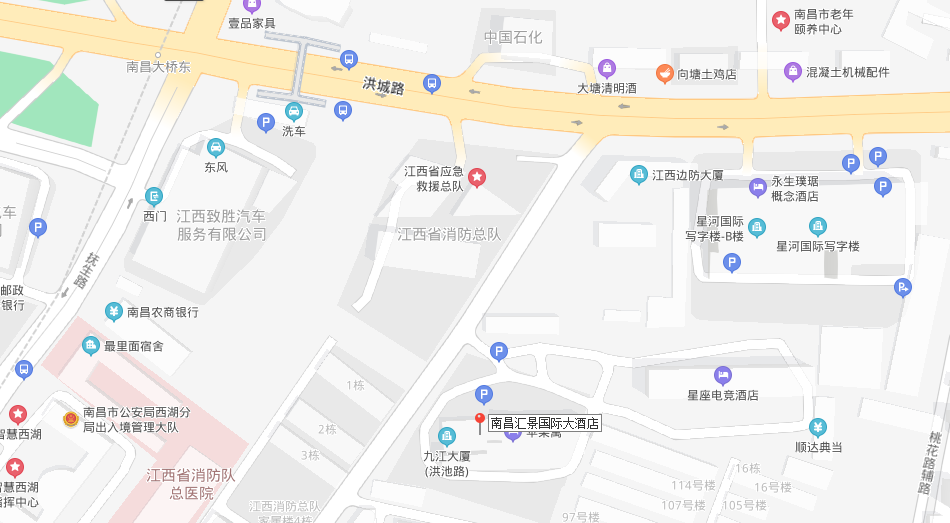 二、乘车路线:（一）火车站至酒店1、南昌站至酒店自火车站乘221/169路（开往红谷滩配套中心方向）至抚生路口站下车，步行350米即到；若直接乘出租车前往，约6公里。2、南昌西站至酒店自西站乘高铁巴士1号线至抚生路口站下车,步行350米即到；  若直接乘出租车前往，约15公里。（二）机场至酒店自机场T1航站楼乘机场公交2线（开往江电方向）至丰和立交站下车，同站换乘高铁巴士1号线至抚生路口站下车,步行350米即到；若直接乘出租车前往，约32公里。